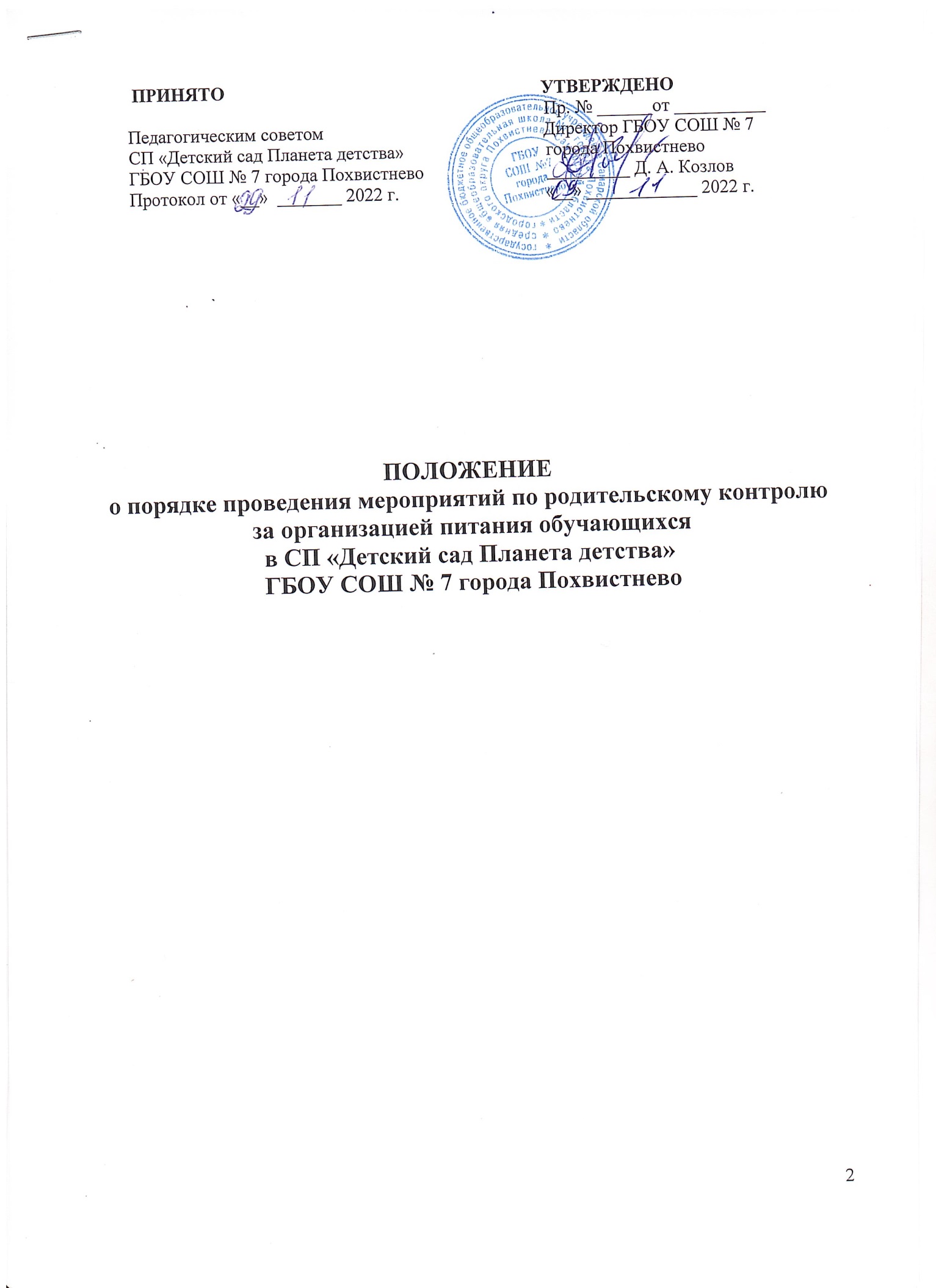 1.Общие положения1.1.Положение о родительском контроле за организацией питания воспитанников СП «Детский сад Планета детства» ГБОУ СОШ № 7 города Похвистнево разработано (далее СП) на основании:Федерального закона от 29.12.2012 №273-ФЗ «Об образовании в Российской Федерации»;Методических рекомендаций Федеральной службы по надзору в сфере защиты  прав  потребителей  и  благополучия  человека  МР  2.4.0180-20«Родительский контроль за организацией питания детей в общеобразовательных организациях».Постановления «Об утверждении санитарных правил СП 2.4.3648-20«Санитарно- эпидемиологические требования к организациям воспитания и обучения, отдыха и оздоровления детей и молодежи» от 28.09.2020 № 28.1.2.Организация родительского контроля за организацией и качеством питания воспитанников может осуществляться в форме участия в работе комиссии по административно-общественному контролю в СП, в форме анкетирования родителей и детей.1.3.Для решения вопросов качественного и здорового питания воспитанников, пропаганды основ здорового питания в СП, создается комиссия (родительский контроль) за организацией и качеством питания воспитанников (далее-комиссия).1.4.В состав комиссии входят представители родительской общественности,  назначенные приказом.1.5.Деятельность членов комиссии основывается на принципах добровольности участия в его работе, коллегиальности принятия решений, гласности.2.Задачи комиссии по контролю за организацией и качеством питания воспитанников2.1.Оценить:соответствие реализуемых блюд утвержденному меню;санитарно-техническое содержание помещения для приема пищи, состояние обеденной мебели, столовой посуды, наличие салфеток и т.п.;условия соблюдения правил личной гигиены воспитанников;наличие и состояние санитарной одежды у сотрудников, осуществляющих раздачу готовых блюд;объем и вид пищевых отходов после приема пищи;вкусовые предпочтения детей, удовлетворенность ассортиментом и качеством потребляемых блюд по результатам выборочного опроса детей с согласия их родителей или иных законных представителей;информирование родителей и детей о здоровом питании.3.Функции комиссии по контролю за организацией и качеством питания воспитанников3.1.Комиссия по контролю организации питания воспитанников участвует в следующих процедурах:общественная экспертиза питания воспитанников;контроль за качеством и количеством приготовленной согласно меню пищи;изучение	мнения	воспитанников	и	их	родителей	(законных представителей) по организации питания и улучшению качества питания;участие в разработке предложений и рекомендаций по улучшению качества питания детей.4.Права и ответственность комиссиипо контролю за организацией и качеством питания воспитанников4.1.Для осуществления возложенных функций комиссии предоставлены следующие права:4.2.Контролировать в СП организацию и качество питания воспитанников.          4.3.Получать информацию по организации питания, качеству приготовляемых блюд и соблюдению санитарно-гигиенических норм.4.4.Заслушивать на своих заседаниях отчеты по обеспечению качественного питания воспитанников.              4.5.Проводить проверку работы работников пищеблока не в полном составе, но в присутствии не менее трёх членов комиссии на момент проверки.               4.6.Изменить график проверки, если причина объективна.               4.7.Вносить предложения по улучшению качества питания детей.   4.8. Состав и порядок работы комиссии доводится до сведения работников пищеблока СП, педагогического коллектива, и родителей (законных представителей).4.9.Информация о представителе от родительской общественности доводится до сведения всех родительских комитетов и размещается на информационном стенде.4.10.Члены Комиссии несут персональную ответственность за невыполнение или ненадлежащее исполнение возложенных на них обязанностей.5.Организация деятельности комиссиипо контролю за организацией и качеством питания воспитанников5.1.Комиссия формируется в СП на основании приказа руководителя СП. Полномочия комиссии начинаются с момента подписания соответствующего приказа.5.2.Комиссия выбирает председателя, секретаря. 5.3.Комиссия составляет план-график контроля по организации качественного питания детей.       5.4.О результатах работы комиссия информирует администрацию СП и родительские комитеты.5.5.Один раз в квартал комиссия знакомит с результатами деятельности руководителя СП и председателя родительского комитета.5.6. Заседания комиссии проводятся по мере необходимости, но не реже одного раза в квартал и считаются правомочными, если на них присутствует не менее 2/3 ее членов.5.7.Решение комиссии принимаются большинством голосов из числа присутствующих членов путём открытого голосования и оформляются актом.6.Документация комиссии по контролюза организацией и качеством питания воспитанников6.1.Заседания	комиссии	оформляются	протоколом.	Протоколы подписываются председателем.6.2.Протоколы заседания комиссии хранится у ответственного за организацию питания.7. Заключительные положения                    7.1. Настоящее Положение вступает в действие с момента его утверждения директором ГБОУ СОШ № 7 города Похвистнево и действует на неопределенный срок.                 7.2. Предложение о внесении изменений и дополнений в настоящее Положение вносятся руководителем СП.                7.3. Решение о внесении дополнений  или изменений в Положение принимается директором ГБОУ СОШ № 7  города Похвистнево и оформляется приказом. Все изменения и дополнения являются неотъемлемой частью настоящего  Положения.Акт(Родительский контроль за организацией питания в СП)Комиссия в составе:«	»	20	г.была проведена проверка организации питания в СП «Детский сад Планета детства» ГБОУ СОШ № 7 города Похвистнево  поадресу	г.Похвистнево ул. Косогорная, 28Время проверки: 		 Наименование объекта:	_Ассортимент блюд:	Направление проверки:Вид и объем пищевых отходов после приема пищи: 	ПРЕДЛОЖЕНИЯ по улучшению организации питания:1) 	2) 	3) 	_С результатами, занесенными в акт, ознакомлены:Руководители 		 Ответственный за организацию питания 	 Комиссия:№п/пНаименование показателяДаНет1Наличие в СП информационного стенда повопросам здорового питания2Наличие условий для соблюдения детьми правил личнойгигиены3Обеденный	зона	чистая,	отсутствуют	посторонниенеприятные запахи4Спецодежда персонала чистая и опрятная5Посуда без сколов6Наличие в группе цикличного меню для ознакомления7Наличие в СП приказа о создании и порядкеработы бракеражной комиссии8Наличие	в	составе	бракеражной	комиссиипредставителей родительского комитета9Наличие в группе ежедневного меню с составом ивыходом блюд10Рацион питания соответствует заявленному меню11В	случае	несоответствия	блюд	заявленному	менюналичие обоснования произведенной замены12Соответствие выхода блюд13Соответствие вкуса блюда, вкусу ожидаемому согласнорецептуре приготовления14Наличие	бракеражного	журнала	и	полнота	егозаполнения15Наличие	сопроводительных	документов подтверждающих		качество  и  безопасность  сырья  ипродуктов питания